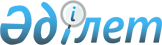 О создании дочернего государственного предприятия на праве хозяйственного ведения "Центр по обеспечению безопасности полетов" и выделении средств из резерва Правительства Республики КазахстанПостановление Правительства Республики Казахстан от 27 августа 2009 года № 1248

      В соответствии с законами Республики Казахстан от 19 июня 1995 года "О государственном предприятии" см.Z110413, от 4 декабря 2008 года "О республиканском бюджете на 2009-2011 годы", постановлением Правительства Республики Казахстан от 26 февраля 2009 года № 220 "Об утверждении Правил исполнения бюджета и его кассового обслуживания", в целях устранения ситуации, угрожающей экономической и социальной стабильности Республики Казахстан Правительство Республики Казахстан ПОСТАНОВЛЯЕТ : 



      1. Разрешить Республиканскому государственному предприятию на праве хозяйственного ведения "Казаэропроект" Комитета гражданской авиации Министерства транспорта и коммуникаций Республики Казахстан создать дочернее государственное предприятие на праве хозяйственного ведения "Центр по обеспечению безопасности полетов" (далее - дочернее предприятие). 



      2. Выделить Министерству транспорта и коммуникаций Республики Казахстан из резерва Правительства Республики Казахстан, предусмотренного в республиканском бюджете на 2009 год на неотложные затраты, 64 417 904 (шестьдесят четыре миллиона четыреста семнадцать тысяч девятьсот четыре) тенге для перечисления Республиканскому государственному предприятию "Казаэропроект" Комитета гражданской авиации Министерства транспорта и коммуникаций Республики Казахстан на формирование уставного капитала дочернего предприятия. 



      3. Министерству финансов Республики Казахстан в установленном законодательством порядке обеспечить контроль за использованием выделенных средств. 



      4. Настоящее постановление вводится в действие со дня подписания.       Премьер-Министр 

      Республики Казахстан                       К. Масимов 
					© 2012. РГП на ПХВ «Институт законодательства и правовой информации Республики Казахстан» Министерства юстиции Республики Казахстан
				